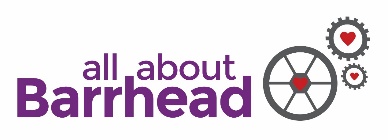 Barrhead BIDInaugural Board of Directors Nomination FormI, ………..………………….……………….……..…………(Business Owner) would like to nominate ……………………….…………………………(Nominee’s Name) to become a Director of Barrhead BID Ltd.Business Owner Name:.…………………………………………………………Business Owner Company:……………………………………………………..Nominee’s Name:…….…………………………………………………………….Email Address of the Business Owner:………………………………………….Email Address of Nominee (if different from Business Owner): ………………………………………………………..…………………………………Please return this nomination slip by 29th July 2016 to:Laura Molloy, BID Co-ordinator 4 Merrycroft AveGiffnockGlasgowG46 6DAinfo@allaboutbarrhead.co.ukFor more information, visit www.allaboutbarrhead.co.uk